Отчетиспользования в МБОУ «СОШ №5 с.Нижнее Казанище» информационно - методических материалов по противодействию терроризму и экстремизму, представленных на сайте Минобрнауки  РД за ________3 квартал 2017г.Буйнакский район МБОУ «СОШ №5 с.Нижнее Казанище» РДБуйнакский район МБОУ «СОШ №5 с.Нижнее Казанище» РДБуйнакский район МБОУ «СОШ №5 с.Нижнее Казанище» РДБуйнакский район МБОУ «СОШ №5 с.Нижнее Казанище» РДБуйнакский район МБОУ «СОШ №5 с.Нижнее Казанище» РДБуйнакский район МБОУ «СОШ №5 с.Нижнее Казанище» РДБуйнакский район МБОУ «СОШ №5 с.Нижнее Казанище» РДБуйнакский район МБОУ «СОШ №5 с.Нижнее Казанище» РДБуйнакский район МБОУ «СОШ №5 с.Нижнее Казанище» РД№Наименование используемого информационного материала В каком мероприятии  использовался Дата проведения мероприятия Место проведения мероприятия Ответственный за проведение В каких классах проводиться мероприятие Сколько детей охвачено в мероприятии Результат 1Визуальная проверка помещений ,двора на наличии подозрительных предметов Поверка Перед урока каждый  день Школа Гусейнов Ч.К- зам.по безоп. школы 1-11395Положительный.2Проведение плановой эвакуации учащихся 1 раз в месяц Школа Гусейнов Ч.К- зам.по безоп..школы1-11395Положительный.3Классные часы на тему : «Мы против террора », «Экстремизм и терроризм »Классном часу 1.09.2017г.ШколаГусейнов Ч.К- зам.дир.по безоп. Школы и кл/рук.1-11390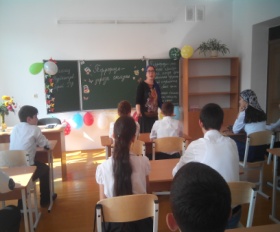 4Линейка на тему: «Терроризм угроза обществу»На линейке 9.09.2017ШколаГусейнов Ч.К- зам.по безоп..школы1-11385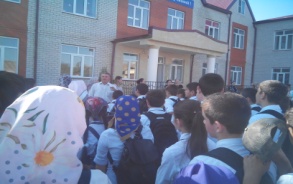 5Мероприятие на тему: «Мы против террора »Мероприятие28.09.2017г.ШколаБамматова Ш.М.- зам. дир по ВР, Ражбутдинова З.А-социолог 9-1148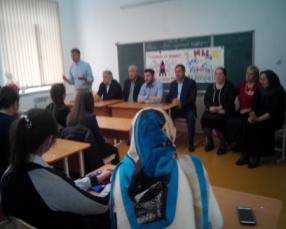 